Personal ProfilePersonal ProfilePersonal ProfileName:Mr. P. P. Gedam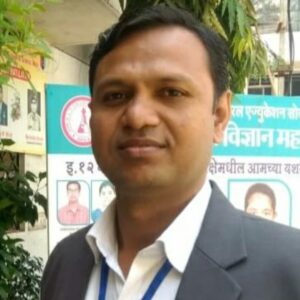 Designation:Assistant Professor & HeadQualificationM.Sc., SETDepartment:PhysicsMobile No:8793473140Mail:mr.gprashant@gmail.comTeaching Experience15 Years15 YearsTeaching Expertise: Solid State Physics Solid State PhysicsResearch Experience:08 years08 yearsArea of Research:Material Science. Non Linear Optics.Material Science. Non Linear Optics.Positions Held:1. Head Department of Physics1. Head Department of PhysicsPositions Held:2. Chairman NAAC Criterion- I.2. Chairman NAAC Criterion- I.Academic Contribution:Convener of National Science Day Guest lecture of Dr. G. G. Muley on LASER and its Applications on 28th Feb. 2022Convener of National Science Day Guest lecture of Dr. G. G. Muley on LASER and its Applications on 28th Feb. 2022Academic Contribution:Organizer of National Science Day Guest Lecture of Dr. Pankaj Nagpure on Virtual Lab on 28th Feb. 2021.Organizer of National Science Day Guest Lecture of Dr. Pankaj Nagpure on Virtual Lab on 28th Feb. 2021.Academic Contribution:Member of IQAC Committee.Member of IQAC Committee.Academic Contribution:Member of Time- Table committee.Member of Time- Table committee.Academic Contribution:Teacher Guardian BSc. III P4 Teacher Guardian BSc. III P4 Orientation/Refresher / ST CoursesOrientation Course at UGC Academic Staff College Dr. Babasaheb Ambedkar Marathwada University, Aurangabad on 2nd June, 2011 to 29th June, 2011.Refresher Course at UGC Academic Staff College Dr. Babasaheb Ambedkar Marathwada University, Aurangabad on 01st Jan, 2013 to 22nd Jan, 2013.Refresher Course at UGC-HRDC Dr. Babasaheb Ambedkar Marathwada University, Aurangabad on 03rd July, 2017 to 22nd July, 2017.Short Term Course at UGC-HRDC Sant Gadge Baba Amravati University, Amravati on 18th July, 2022 to 23rd July, 2022.Orientation Course at UGC Academic Staff College Dr. Babasaheb Ambedkar Marathwada University, Aurangabad on 2nd June, 2011 to 29th June, 2011.Refresher Course at UGC Academic Staff College Dr. Babasaheb Ambedkar Marathwada University, Aurangabad on 01st Jan, 2013 to 22nd Jan, 2013.Refresher Course at UGC-HRDC Dr. Babasaheb Ambedkar Marathwada University, Aurangabad on 03rd July, 2017 to 22nd July, 2017.Short Term Course at UGC-HRDC Sant Gadge Baba Amravati University, Amravati on 18th July, 2022 to 23rd July, 2022.Research Contribution:Research Publications: Published– 05; Presented - 04 Research Publications: Published– 05; Presented - 04 Research Contribution:Synthesis and Characterization of Polyaniline Nanowires by a novel electrochemical polymerization technique. Journal IJCESR, 141-143, 2018. Sakharkherda Conference.Synthesis and Characterization of L-Valine capped Sn dopedCuO Nanoparticles, IJCESR, 343-345, 2018, Sakharkherda Conference.Synthesis and characterization of Ni doped ZnO nanoparticles, : AIP Conference Proceedings 1953, 030003 (2018); doi: 10.1063/1.5032338.Optical limiting in gelatin stabilized Cu-PVP nanocomposite colloidal suspension,AIP Conference Proceedings 1953, 030002 (2018); doi: 10.1063/1.5032337, One Step Galvanostatical Synthesis and Characterization of Acid Doped Pani Thin Films,‘RESEARCH JOURNEY’ International E- Research Journal Impact Factor - (SJIF) – 6.261, (CIF ) - 3.452(2015), (GIF)–0.676 (2013) Special Issue 110 (I)- Physics UGC Approved JournalSynthesis and Characterization of Polyaniline Nanowires by a novel electrochemical polymerization technique. Journal IJCESR, 141-143, 2018. Sakharkherda Conference.Synthesis and Characterization of L-Valine capped Sn dopedCuO Nanoparticles, IJCESR, 343-345, 2018, Sakharkherda Conference.Synthesis and characterization of Ni doped ZnO nanoparticles, : AIP Conference Proceedings 1953, 030003 (2018); doi: 10.1063/1.5032338.Optical limiting in gelatin stabilized Cu-PVP nanocomposite colloidal suspension,AIP Conference Proceedings 1953, 030002 (2018); doi: 10.1063/1.5032337, One Step Galvanostatical Synthesis and Characterization of Acid Doped Pani Thin Films,‘RESEARCH JOURNEY’ International E- Research Journal Impact Factor - (SJIF) – 6.261, (CIF ) - 3.452(2015), (GIF)–0.676 (2013) Special Issue 110 (I)- Physics UGC Approved JournalOther Significant Contribution:Joint Secretary of Multidisciplinary conferenceJoint Secretary of Multidisciplinary conferenceOther:Qualify NPTEL SWAYAM MOOC of 3 months on Solid State Physics in Dec. 2018.Qualify NPTEL SWAYAM MOOC of 3 months on Solid State Physics in Dec. 2018.